Publicado en Barcelona el 19/05/2016 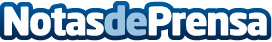 EfacilityParts, nuevo portal ecommerce para los profesionales de instalaciones industrialesIngenieros, instaladores y responsables de mantenimiento de instalaciones industriales especializadas, así como de departamentos técnicos, de ingeniería, de mantenimiento de compras de fabricantes, de empresas proveedoras o subcontratas están de enhorabuena por el estreno de esta nueva plataformaDatos de contacto:Laia QuintanaNota de prensa publicada en: https://www.notasdeprensa.es/efacilityparts-nuevo-portal-ecommerce-para-los Categorias: Emprendedores Consumo Otros Servicios Construcción y Materiales Actualidad Empresarial http://www.notasdeprensa.es